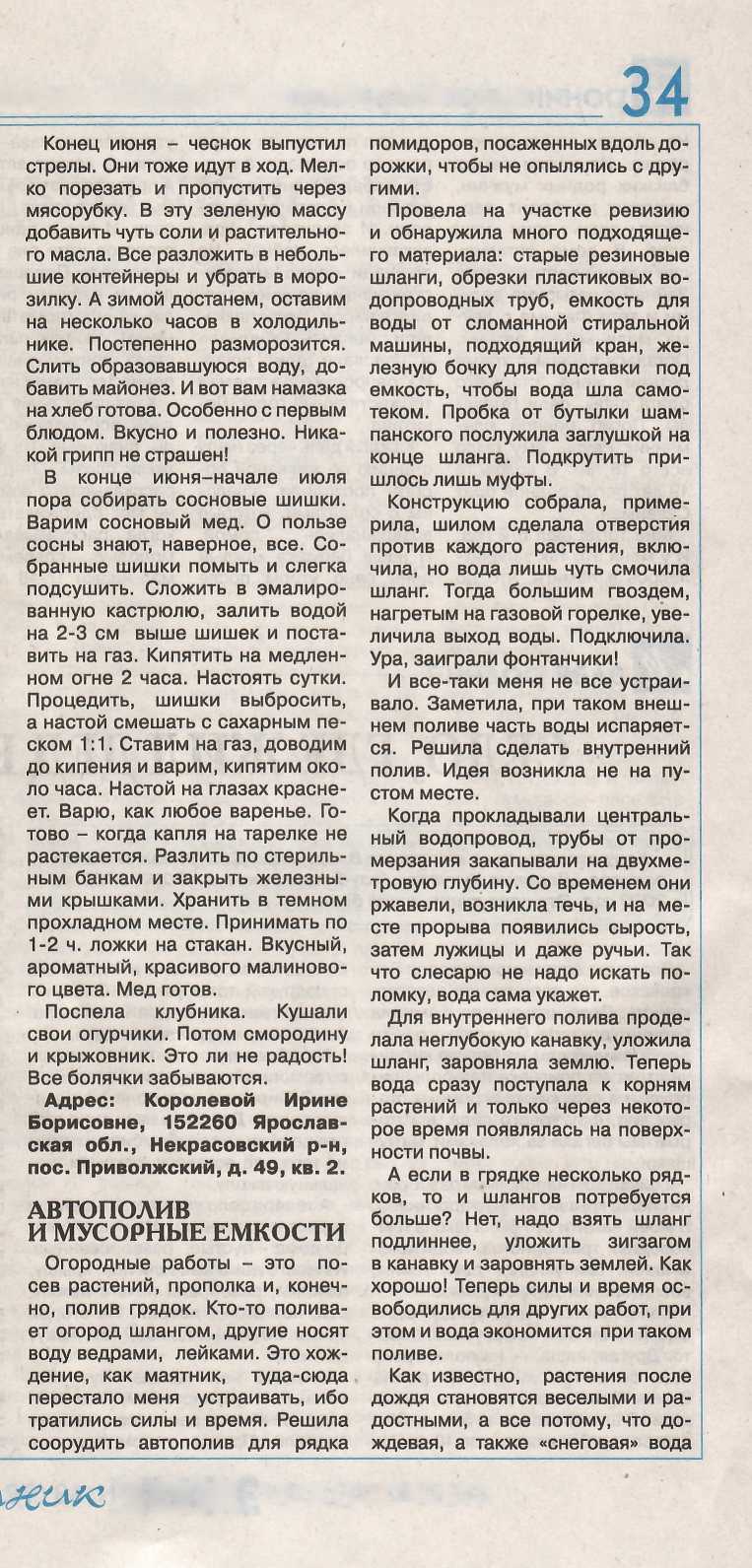 ЗОЖ №18 (728) 2023 г.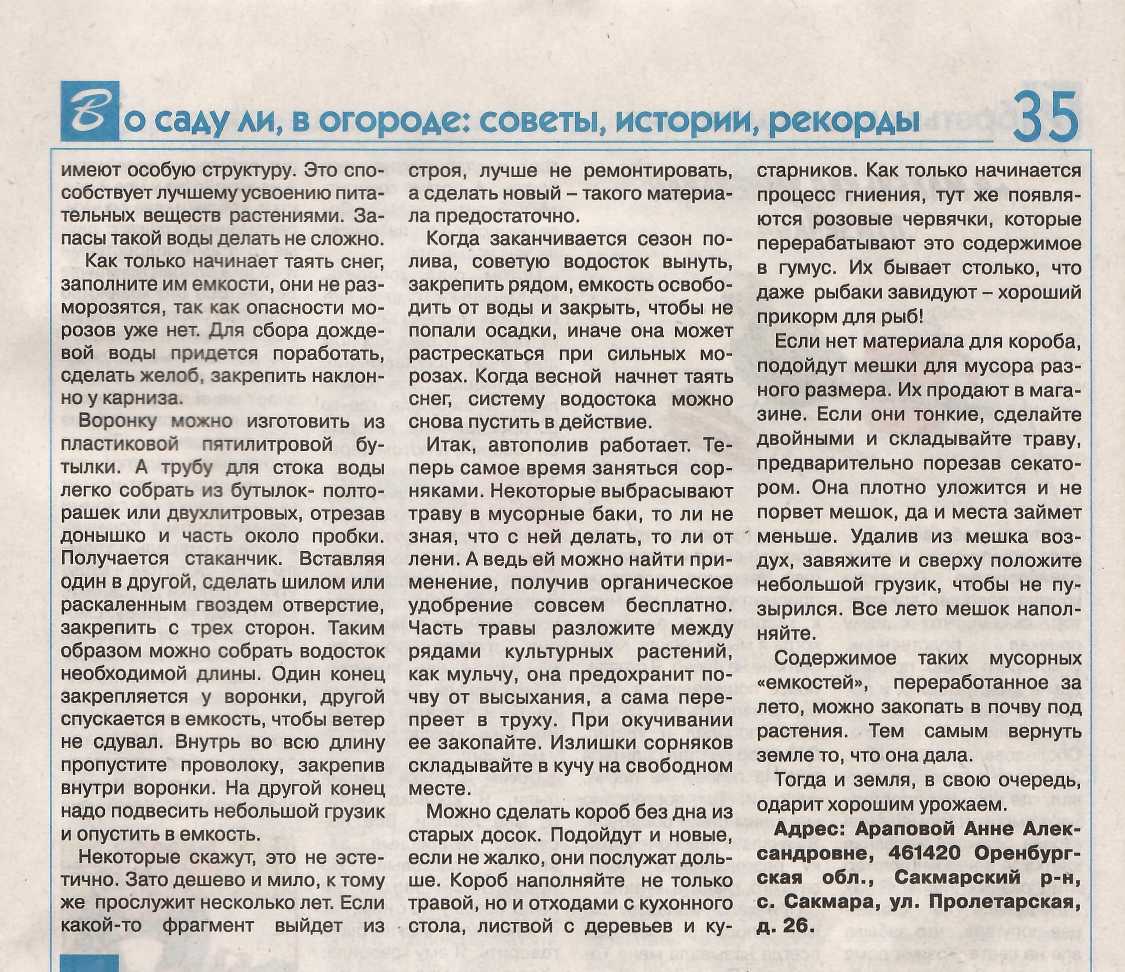 Отзовиесь!		зож №18 (728) 2023 г.